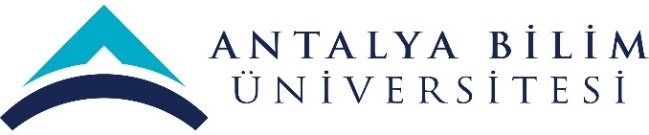 ZİMMET FORMUKULLANIM KOŞULLARIDizüstü Bilgisayar Hizmet Paketi kapsamında çalışanların kullanımına verilen bilgisayarlar Bilgi İşlem Müdürlüğü kontrolündedir ve belirli süreler için çalışanların kullanımına verilirler. Bilgisayarların kullanım süresi içerisinde veya sonunda, bir başkasına veya kullanıcının kendisine devri ve/veya temlik edilmesi mümkün değildir.İşveren kullanım dönemi sonunda, bilgisayarı dilediği gibi kullanma hakkına sahiptir ve bu bilgisayarı kullanıcısına satmayı taahhüt etmez.Kullanıcılar İşveren tarafından duyurulan tarihte bilgisayarlarını tüm aksesuarları ile birlikte çalışır durumda geri vermekle sorumludurlar.Kullanıcıların İşveren ile ilişkilerini kesmeleri durumunda bilgisayarlarını Bilgi İşlem Müdürlüğüne teslim etmeleri gerekmektedir.Bilgisayarlar dikkat ve özen ile üretici firma kullanım kılavuzlarına, Bilgi İşlem Müdürlüğü tarafından duyurulan ve teslimatta anlatılan talimatlara uygun olarak kullanılmalıdır.Kullanıcının kendisi ve/veya farklı bir servis tarafından, Bilgi İşlem Müdürlüğü bilgisi ve izni dışında herhangi bir parçası sökülmemeli, içi açılmamalı ve parça eklenmemelidir. Böylesi durumlarda oluşabilecek zararın karşılanmasından kullanıcılar sorumludur.Yukarıda belirtilen yüklü yazılımlar dışında, kullanıcıların bilgisayarlarına yükleyecekleri yazılımların yazılım lisans ve bakım giderlerinin karşılanması, lisanssız yazılım kullanımından dolayı oluşabilecek yasal yükümlülüklerden kullanıcı sorumludur.Kullanıcı Üniversite bilgisayarını ve bilgisayar araç gereçlerini sadece iş amaçlı kullanmalıdır. Bilgi İşlem Müdürlüğü dilerse zimmet konusu eşyaların içeriğini denetleyebilir/denetletebilir.Yerel ağ ve Internet üzerinde, çok büyük miktarda ve uzun süreli dosya transferleri yapılmamalıdır (Müzik, Film, Oyun, vb.).Bilgi İşlem Müdürlüğü ilke ve hedefleri ile bağdaşmayan P2P (Peer-to-Peer) ve torrent programları başta olmak üzere Bilgi İşlem Müdürlüğü’nün bilgisi ve izni dışında hiçbir program kurulmamalı ve kullanılmamalıdır (örneğin; Photoshop,  bittorrent, mtorrent, çeşitli VPN programları ve benzeri lisans gerektiren programlar).Yukarıda yazılı MAC adresleri ve kullanıcı adı, kişilerin şahsına kayıtlı olup bu adreslerden ve kullanıcı adından ağ üzerindegerçekleştirilen tüm işlemler ilgili kişinin şahsi sorumluluğundadır. Bu nedenle, bilgisayarlar bir başkasının kullanımına verilmemeli ve/veya herhangi bir yolla bu adresi değiştirmeye yönelik girişimlerde bulunulmamalıdır. Kişilerin şahsına tahsis edilen kullanıcı adı ve şifre bilgileri üçüncü kişilerle paylaşılmamalı, üçüncü kişilerce bu bilgilere yetkisiz olarak erişilmesini engelleyecek uygun önlemleri almalıdırlar.Bilgisayarlarda kurulu bulunan Antivirüs programı kesinlikle silinmemeli ve programın içindeki antivirüs bilgileri güncel tutulmalıdır. İşletim sistemini otomatik olarak güncellemek için yapılan ayarlamalar kaldırılmamalı ve yeni çıkan güncellemeler, yamalar eksiksiz olarak yüklenmelidir.Güvenlik açıklarından faydalanarak bilgi kaçırmak, zarar vermek veya yanıltmak amacıyla kullanılan programlar kurulmamalı, kullanılmamalıdır.Antalya Bilim Üniversitesi veya bir başka kuruluşa ait lisanslı yazılımları, telif hakkı alınmış her türlü resim, müzik, film ve sanatsal eseri kullanmak ve/veya dağıtmak için kullanılmamalıdır.Kullanıcılar bilgisayarlarındaki bilgilerin yedeğini düzenli olarak almakla sorumludurlar. Bilgi İşlem Müdürlüğüne bakım veya tamir amacıyla getirilen bilgisayarlardaki bilgilerin korunması veya yedeğinin alınması konusunda Bilgi İşlem Müdürlüğü sorumlu değildir. Herhangi bir nedenle verilerin kaybolması, silinmesi ya da yok olması nedeniyle bir zarar meydana gelir ise kullanıcı bundan şahsen sorumludur.Antalya Bilim Üniversitesi ağında bulunan tüm internet bağlantıları 5651 sayılı kanun (İnternet Ortamında Yapılan Yayınların Düzenlenmesi ve Bu Yayınlar Yoluyla İşlenen Suçlarla Mücadele edilmesi Hakkında Kanun) çerçevesiyle sınırlıdır ve kayıt altına alınmaktadır.Bilgisayarlarda oluşan hasarlardan (kırılma, sıvı teması, yanlış adaptör kullanımı) gibi durumlarda hasarların karşılanması kullanıcıya aittir. Kullanıcı tarafından oluşan hasarlarda, hasar tutarı tespit edilip BİLGİ İŞLEM ZİMMET ZARAR TESPİT TUTANAĞI tutularak hasar bedeli kullanıcıya fatura edilecektir.Kullanıcıya tahsis edilen bilgisayar, e-posta, cep telefonu gibi zimmet konusu demirbaşlarda kullanıcının görev tanımı dışında kalan kişisel verilerin depolanması ve saklanması veya işlenmesi anlamına gelebilecek herhangi bir eylem gerçekleştirilmesi yasaktır. Kullanıcılar, işveren tarafından kendilerine zimmetlenen araçlardaki kişisel verilerin korunmasından ve yetkisiz kişilerce bu bilgilere erişilmesinin engellenmesinden şahsen sorumludurlar.Zimmet konusu içerisinde yer alan bilgiler işverenin bilgisi ve izni olmaksızın silinmemelidir.İş bu Teslim ve Zimmet Tutanağı ile Kullanım Taahhütnamesi iki (2) sayfa olarak düzenlenmiş olup yukarıdaki maddeleri okuduğumu ve belirtilen koşulları kabul edip uyacağımı taahhüt ederim.Aydınlatma Metni:İşbu zimmet formunda yer alan kişisel veriler 6698 Sayılı KVK Kanunu uyarınca veri sorumlusu olan Antalya Bilim Üniversitesi tarafından bilgi işlem güvenliğinin sağlanması, zimmet teslim ve iade işlemlerinin gerçekleştirilmesi ve ilgili süreçlerin takip edilmesi, demirbaş kayıtlarının düzenli tutulması, zararların giderilmesi, hukuki yükümlülüklerin yerine getirilebilmesi ve ilgili kamu kurum ve kuruluşları tarafından talep edildiğinde sunulabilmesi için kayıt altına alınmaktadır. Kanunun ilgili kişinin haklarını düzenleyen 11. Maddesi kapsamındaki taleplerinizi, veri sorumlusuna başvuru usul ve esasları hakkında tebliği ile üniversitemizin https://antalya.edu.tr/tr/kisisel-verilerin-korunmasi-kanunu adresinden ulaşabileceğiniz kişisel veri işleme ve koruma politikasına göre iletebilirsiniz.        Form No:BT-FR-0001 Yayın Tarihi:03.05.2018 Değ.No:1 Değ.Tarihi:19.10.2021KİŞİ İLE İLGİLİ BİLGİLERKİŞİ İLE İLGİLİ BİLGİLERAdı SoyadıBölümüGöreviBağlı Olduğu BirimÜRÜN İLE İLGİLİ BİLGİLERÜRÜN İLE İLGİLİ BİLGİLERÜRÜN İLE İLGİLİ BİLGİLERÜRÜN İLE İLGİLİ BİLGİLERÜRÜN İLE İLGİLİ BİLGİLER Ürün Adı Ürün Cinsi Seri No Marka / Model Adedi Verildiği Tarih Erişim Yetkileri   TESLİM ALAN PERSONELTESLİM ALAN PERSONELAdı SoyadıTeslim Alma Tarihi  İmzaTESLİM EDEN PERSONELAdı / Soyadı / İmzaBİLGİ İŞLEM MÜDÜRÜAdı / Soyadı / İmza